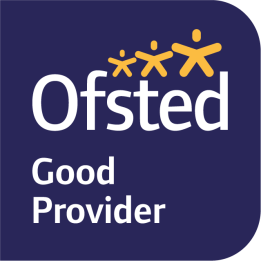 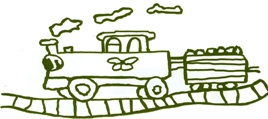 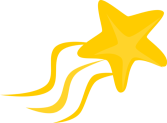 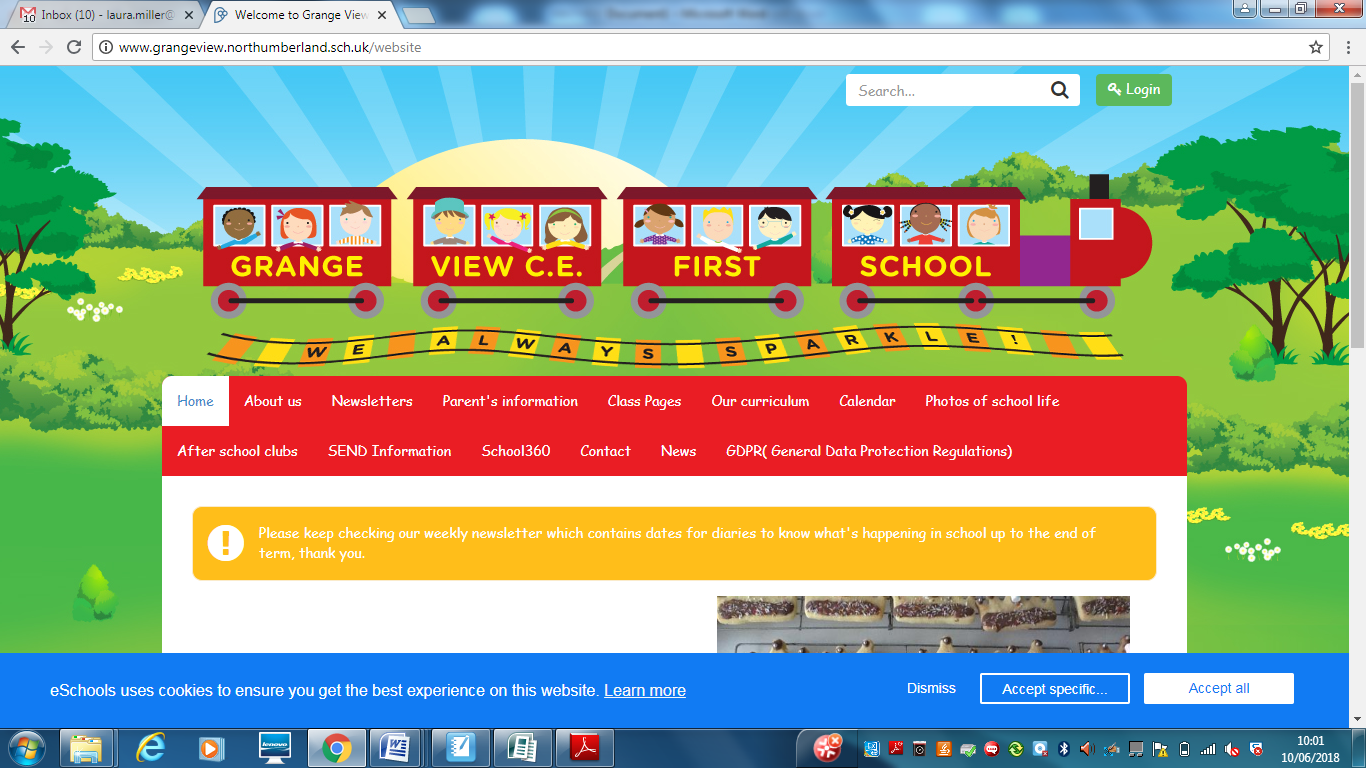 We aim to SPARKLE!Private and ConfidentialCRIMINAL RECORD DECLARATIONThe post you have applied for is exempt from the Rehabilitation of Offenders Act 1974. You are required to disclose all offences, convictions, cautions, reprimands, warnings or bindovers you have that are current or ‘spent’ or any court cases that you have pending in section 1 of the form below.  Where you are registered for the DBS update service, please also complete section 2 of the form.* Please tick as appropriateSection 1:  DeclarationsSection 1:  DeclarationsSection 1:  DeclarationsAs the occupant of this post will have substantial access to children, a disclosure request will be made to the appropriate organisations to ascertain whether their records reveal any criminal convictions (including spent convictions). Failure to disclose any criminal conviction could prevent further consideration of an applicant for appointment.As the occupant of this post will have substantial access to children, a disclosure request will be made to the appropriate organisations to ascertain whether their records reveal any criminal convictions (including spent convictions). Failure to disclose any criminal conviction could prevent further consideration of an applicant for appointment.As the occupant of this post will have substantial access to children, a disclosure request will be made to the appropriate organisations to ascertain whether their records reveal any criminal convictions (including spent convictions). Failure to disclose any criminal conviction could prevent further consideration of an applicant for appointment.EITHER:          *  Declaration of Criminal OffencesEITHER:          *  Declaration of Criminal OffencesEITHER:          *  Declaration of Criminal OffencesDetails of Offence(s)Place and Date of Judgement(s)Sentence(s)OR:            * I confirm that I have no offences, convictions, cautions, reprimands, warnings or bindovers current or ‘spent’ or any court cases pending.OR:            * I confirm that I have no offences, convictions, cautions, reprimands, warnings or bindovers current or ‘spent’ or any court cases pending.OR:            * I confirm that I have no offences, convictions, cautions, reprimands, warnings or bindovers current or ‘spent’ or any court cases pending.I declare that the information given in this form is correct to the best of my knowledge.  I understand that deliberately giving false or incomplete answers could disqualify me from consideration, or, in the event of my appointment, make me liable to summary dismissal and possible referral to the police.  If appointed I give my consent under the Data Protection Act 1998 for my employer to retain and to make reasonable use of the personal information I have provided in connection with its employment policies, procedures and practices.Print Name: 	…….…………………….…………….. Signature:	.…………………………………………Date: 	………………………………………….I declare that the information given in this form is correct to the best of my knowledge.  I understand that deliberately giving false or incomplete answers could disqualify me from consideration, or, in the event of my appointment, make me liable to summary dismissal and possible referral to the police.  If appointed I give my consent under the Data Protection Act 1998 for my employer to retain and to make reasonable use of the personal information I have provided in connection with its employment policies, procedures and practices.Print Name: 	…….…………………….…………….. Signature:	.…………………………………………Date: 	………………………………………….I declare that the information given in this form is correct to the best of my knowledge.  I understand that deliberately giving false or incomplete answers could disqualify me from consideration, or, in the event of my appointment, make me liable to summary dismissal and possible referral to the police.  If appointed I give my consent under the Data Protection Act 1998 for my employer to retain and to make reasonable use of the personal information I have provided in connection with its employment policies, procedures and practices.Print Name: 	…….…………………….…………….. Signature:	.…………………………………………Date: 	………………………………………….Section 2:  DBS Update ServiceI confirm that I am registered with the DBS update service.  I give permission for Grange View CE First school to access and check my DBS record.My DBS Certificate Number:	………………………………………  Print Name: 		…….…………………….…………….. Date of Birth:  		…….…………………….……………..Signature:		.…………………………………………Date: 		………………………………………….